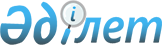 Қазақстан Республикасы Ұлттық ұланының әскери бөлімдерін және Әскери институтын жиһазбен және казармалық мүкәммалмен қамтамасыз етудің заттай нормаларын бекіту туралыҚазақстан Республикасы Ішкі істер министрінің 2016 жылғы 29 ақпандағы № 194 бұйрығы. Қазақстан Республикасының Әділет министрлігінде 2016 жылы 28 сәуірде № 13648 болып тіркелді.
      Қазақстан Республикасының 2008 жылғы 4 желтоқсандағы Бюджет кодексінің 69-бабының 2-тармағына сәйкес БҰЙЫРАМЫН:
      1. Қоса беріліп отырған Қазақстан Республикасы Ұлттық ұланының әскери бөлімдерін және Әскери институтын жиһазбен және казармалық мүкәммалмен қамтамасыз етудің заттай нормалары бекітілсін. 
      2. Қазақстан Республикасы Ұлттық ұланының Бас қолбасшылығы
      (Р.Ф. Жақсылықов) заңнамада белгіленген тәртіппен:
      1) осы бұйрықты Қазақстан Республикасы Әділет министрлігінде мемлекеттік тіркеуді;
      2) осы бұйрықтың көшірмелерін баспа және электронды түрде Қазақстан Республикасы Әділет министрлігінде мемлекеттік тіркелгеннен кейін күнтізбелік он күн ішінде мерзімді баспа басылымдарына және "Әділет" ақпараттық-құқықтық жүйесіне, сондай-ақ Қазақстан Республикасы нормативтік құқықтық актілерінің эталондық бақылау банкіне орналастыру үшін тіркелген бұйрықты алғаннан кейін бес жұмыс күні ішінде "Қазақстан Республикасы Әділет министрлігінің Республикалық құқықтық ақпарат орталығы" шаруашылық жүргізу құқығындағы республикалық мемлекеттік кәсіпорнына ресми жариялауға жолдауды;
      3) осы бұйрықты Қазақстан Республикасы Ішкі істер министрлігінің интернет-ресурсында және мемлекеттік органдардың интранет-порталында орналастыруды;
      4) осы бұйрықты Қазақстан Республикасы Әділет министрлігінде мемлекеттік тіркегеннен кейін он жұмыс күні ішінде осы бұйрықтың 2-тармағы 1), 2), 3) тармақшаларында көзделген іс-шаралардың орындалғаны туралы мәліметтерді Қазақстан Республикасы Ішкі істер министрлігінің Заң департаментіне ұсынуды қамтамасыз етсін.
      3. Бекітілген нормалар бойынша жиһазды және казармалық мүкәммалді сатып алу тиісті жылдарға арналған республикалық бюджеттен бөлінген қаражат шегінде кезең-кезеңімен жүзеге асырылсын.
      4. Осы бұйрықтың орындалуын бақылау Қазақстан Республикасы Ұлттық ұланының Бас қолбасшысы генерал-лейтенант Р.Ф. Жақсылықовқа жүктелсін.
      5. Осы бұйрық алғаш ресми жарияланған күнінен кейін күнтізбелік он күн өткен соң қолданысқа енгізіледі.
      "КЕЛІСІЛДІ"   
      Қазақстан Республикасының   
      Қаржы министрі   
      ___________ Б.Т. Сұлтанов   
      2016 жылғы 18 наурыз Қазақстан Республикасы Ұлттық ұланының әскери бөлімдерін және Әскери институтын жиһазбен және казармалық мүкәммалмен қамтамасыз етудің заттай нормалары
      Ескерту. Заттай нормалар жаңа редакцияда – ҚР Ішкі істер министрінің 19.06.2019 № 554 (алғаш ресми жарияланғаннан кейін күнтізбелік он күн өткен соң қолданысқа енгізіледі) бұйрығымен.
					© 2012. Қазақстан Республикасы Әділет министрлігінің «Қазақстан Республикасының Заңнама және құқықтық ақпарат институты» ШЖҚ РМК
				
      Министр
полиция генерал-полковнигі

Қ. Қасымов
Қазақстан Республикасы
Ішкі істер министрінің
2016 жылғы 29 ақпандағы
№ 194 бұйрығымен
бекітілген
1-тарау. Казармалар мен жатақханалар

№

Атауы

Қанша адам санына (үй-жайларға) есептелген

Норма бойынша тиесілі саны (дана)

Ескертпе

1

2

3

4

5

1-параграф. Жатын үй-жайлар

1) сарбаздар, Әскери институттың 1-2-курс курсанттары үшін

1
Армиялық кереует
1 адамға
1
Тұрмыстық кереует орнатуға рұқсат етіледі
2
Армиялық тумбочка
2 адамға
1
3
Армиялық табурет
1 адамға
1
4
Сыртқы киімді, бас киімдер мен зат қаптарын сақтауға арналған шкаф
10 адамға
1
Жеке армиялық шкаф орнатуға рұқсат етіледі
5
Суы бар бак астына қойылатын тұғыр
1 үй-жайға
1
2) келісімшарт бойынша әскери қызмет өткеретін әскери қызметшілер, Әскери институттын 3 және кейінгі курстар курсанттары, әскери қызметші әйелдер, әскери оқу орнының тәрбиеленушілері, арнайы мақсаттағы әскери бөлімдердің (бөлімшелер) әскери қызметшілері үшін

6
Тұрмыстық кереует
1 адамға
1
7
Кереует жанына қойылатын тумбочка
2 адамға
1
8
Армиялық табурет
1 адамға
1
Жартылай жұмсақ орындық орнатуға рұқсат етіледі
9
Армиялық жеке шкаф
1 адамға
1
10
Суы бар бак астына қойылатын тұғыр
1 үй-жайға
1
2-параграф. Жатын үй-жайдың дәлізі

11
Тәуліктік кезекшінің тумбасы
1 үй-жайға
1
12
Тәуліктік кезекшіге арналған тұғыр
1 үй-жайға
1
13
Үстел
1 үй-жайға
2
14
Жұмсақ орындық
1 үй-жайға
1
15
Қабырғаға ілінетін сөре
1 үй-жайға
1
16
Қабырғаға ілінетін айна
1 үй-жайға
2
3-параграф. Жатақхананың тұрғын бөлмесі

17
Тұрмыстық кереует
1 адамға
1
18
Кереует жанына қойылатын тумбочка
1 адамға
1
19
Әмбебап үстел
1 үй-жайға
1
20
Киімге арналған шкаф
2 адамға
1
21
Армиялық табурет
1 адамға
1
Жартылай жұмсақ орындық орнатуға рұқсат етіледі
22
Қабырғаға ілінетін айна
1 үй-жайға
1
4-параграф. Ақпараттық-тәрбие жұмыстары бөлмесі

23
Үстел
1 бөлмеге
1
24
Жұмсақ орындық
1 бөлмеге
1
25
Сынып үстелі
2 адамға
1
26
Қатты орындық
1 адамға
1
27
Кеңсе шкафы
1 бөлмеге
2
28
Әмбебап үстел
1 бөлмеге
2
29
Сынып тақтасы
1 бөлмеге
1
30
Аппаратура астына қойылатын тумба
1 бөлмеге
1
31
Мінбе
1 бөлмеге
1
5-параграф. Жауынгерлік даярлық бөлмесі

32
Үстел
1 бөлмеге
1
33
Жұмсақ орындық
1 бөлмеге
1
34
Сынып үстелі
2 адамға
1
35
Қатты орындық
1 адамға
1
6-параграф. Психологиялық оңалту бөлмесі

36
Жұмсақ жиһаз (диван, екі кресло)
1 бөлмеге
1
37
Журнал үстелі
1 бөлмеге
2
38
Аппаратура астына қойылатын тумба
1 бөлмеге
2
39
Кеңсе шкафы
1 бөлмеге
2
40
Жұмсақ орындық
1 бөлмеге
15
Орындықтар шынтақ сүйеніштерімен жабдықталады
7-параграф. Ротаның кеңсе бөлмесі

41
Үстел
1 бөлмеге
3
42
Қағазға арналған тумба
1 бөлмеге
1
43
Жұмсақ орындық
1 бөлмеге
8
44
Кеңсе шкафы
1 бөлмеге
1
45
Киімге арналған шкаф
1 кабинетке
2
Жеке армиялық шкаф орнатуға рұқсат етіледі
46
Металл ұяшықты шкаф
1 бөлмеге
1
47
Қабырғаға ілінетін айна
1 бөлмеге
1
48
Еденге қойылатын киім ілгіш
1 бөлмеге
1
8-параграф. Взвод командирлерінің бөлмесі

49
Үстел
1 бөлмеге
3
50
Тумба
1 бөлмеге
1
51
Жұмсақ орындық
1 бөлмеге
8
52
Кеңсе шкафы
1 бөлмеге
1
53
Киімге арналған шкаф
1 бөлмеге
2
Жеке армиялық шкаф орнатуға рұқсат етіледі
54
Металл ұяшықты шкаф
1 бөлмеге
1
55
Қабырғаға ілінетін айна
1 бөлмеге
1
56
Еденге қойылатын киім ілгіш
1 бөлмеге
1
9-параграф. Қаруды сақтауға арналған бөлме

57
Үстел
1 бөлмеге
1
58
Армиялық табурет
1 бөлмеге
1
59
Қаруды сақтауға арналған пирамида
1 адамға
1
59
Қаруды сақтауға арналған пирамида
1 ұяшық
1
60
Тапаншаларды сақтауға арналған шкаф
1 бөлмеге
1
Рота басқармасы үшін
61
Оқ-дәрілерді сақтауға арналған жәшік
1 взводқа
3
Рота басқармасы үшін қосымша 1 жәшік
10-параграф. Қаруды тазартуға арналған бөлме (орын)

62
Қаруды тазартуға арналған үстел
1 бөлмеге
3
11-параграф. Спорттық сабақтарға арналған бөлме (орын)

63
Қабырғаға ілінетін айна
1 бөлмеге
1
12-параграф. Ротаның, арнайы мақсаттағы бөлімшелер жасақтарының (топтар) мүлкін және әскери қызметшілердің жеке заттарын сақтауға арналған қойма

64
Үстел
1 бөлмеге
1
65
Жұмсақ орындық
1 бөлмеге
1
66
Қабырғаға ілінетін айна
1 бөлмеге
1
67
Ротаның мүлкін сақтауға арналған шкаф
1 бөлмеге
10
Шкаф екі нұсқада жасалады:
67
Ротаның мүлкін сақтауға арналған шкаф
1 бөлмеге
10
1-түр, 2-түр;
67
Ротаның мүлкін сақтауға арналған шкаф
1 бөлмеге
10
1 түр (төсек-орын мен іш киім сақтауға арналған).
67
Ротаның мүлкін сақтауға арналған шкаф
1 бөлмеге
10
2 түр (сыртқы киім мен бас киімді сақтауға арналған).
67
Ротаның мүлкін сақтауға арналған шкаф
1 бөлмеге
10
Арнайы мақсаттағы бөлімшелердің жасағы (топтар) үшін армиялық жеке шкаф орнатуға рұқсат етіледі.
13-параграф. Жуынуға арналған бөлме

68
Сүлгілерге арналған ілгіш
7 адамға
1
69
Қабырғаға ілінетін айна
1 қолжуғышқа
1
70
Қырынуға арналған сөре
1 қолжуғышқа
1
14-параграф. Аяқ киімді тазартуға арналған бөлме (орын)

71
Аяқ киімді тазартуға арналған тұғыр
1 бөлмеге
4
15-параграф. Тұрмыстық қызмет көрсету бөлмесі

72
Әмбебап үстел
1 бөлмеге
3
73
Армиялық табурет
1 бөлмеге
6
74
Фурнитураға арналған қабырғаға ілінетін шкаф
1 бөлмеге
1
75
Шаштаразға арналған үстел
1 бөлмеге
1
76
Шаштараз креслосы
1 бөлмеге
1
77
Аяқ киім жөндеуге арналған үстел
1 бөлмеге
1
78
Етікші табуреті
1 бөлмеге
1
79
Еденге қойылатын ілгіш
1 бөлмеге
1
16-параграф. Душ бөлмесі

80
Шаруашылық орындығы
1 бөлмеге
2
81
Қабырғаға ілінетін 5 ілгекті ілгіш
1 бөлмеге
2
17-параграф. Дәретхана

82
Шаруашылық мүкәммалына арналған шкаф
1 үй-жайға
1
83
Залалсыздандыру құралдарына арналған шкаф
1 үй-жайға
1
Ескертпе.
Ескертпе.
Ескертпе.
Ескертпе.
Ескертпе.
Жас буынды қабылдау, запастағы әскери міндеттілердің, оқу-жаттығу жиындарына, басқа да іс-шараларға тартылатын азаматтық оқу орындары студенттерінің жиындарын қамтамасыз ету үшін әскери бөлімдерге жабдықталым органдарынын келісімімен нормалар бойынша тиесіліден артық екінші, үшінші санаттағы казармалық жиһаздың (кереуеттер, тумбочкалар, табуреттер) қорын ұстауға рұқсат етіледі (мерзімді қызметтегі әскери қызметшілерінің қолданыстағы штат санының 50%-на дейінгі мөлшерде).
Жас буынды қабылдау, запастағы әскери міндеттілердің, оқу-жаттығу жиындарына, басқа да іс-шараларға тартылатын азаматтық оқу орындары студенттерінің жиындарын қамтамасыз ету үшін әскери бөлімдерге жабдықталым органдарынын келісімімен нормалар бойынша тиесіліден артық екінші, үшінші санаттағы казармалық жиһаздың (кереуеттер, тумбочкалар, табуреттер) қорын ұстауға рұқсат етіледі (мерзімді қызметтегі әскери қызметшілерінің қолданыстағы штат санының 50%-на дейінгі мөлшерде).
Жас буынды қабылдау, запастағы әскери міндеттілердің, оқу-жаттығу жиындарына, басқа да іс-шараларға тартылатын азаматтық оқу орындары студенттерінің жиындарын қамтамасыз ету үшін әскери бөлімдерге жабдықталым органдарынын келісімімен нормалар бойынша тиесіліден артық екінші, үшінші санаттағы казармалық жиһаздың (кереуеттер, тумбочкалар, табуреттер) қорын ұстауға рұқсат етіледі (мерзімді қызметтегі әскери қызметшілерінің қолданыстағы штат санының 50%-на дейінгі мөлшерде).
Жас буынды қабылдау, запастағы әскери міндеттілердің, оқу-жаттығу жиындарына, басқа да іс-шараларға тартылатын азаматтық оқу орындары студенттерінің жиындарын қамтамасыз ету үшін әскери бөлімдерге жабдықталым органдарынын келісімімен нормалар бойынша тиесіліден артық екінші, үшінші санаттағы казармалық жиһаздың (кереуеттер, тумбочкалар, табуреттер) қорын ұстауға рұқсат етіледі (мерзімді қызметтегі әскери қызметшілерінің қолданыстағы штат санының 50%-на дейінгі мөлшерде).
Жас буынды қабылдау, запастағы әскери міндеттілердің, оқу-жаттығу жиындарына, басқа да іс-шараларға тартылатын азаматтық оқу орындары студенттерінің жиындарын қамтамасыз ету үшін әскери бөлімдерге жабдықталым органдарынын келісімімен нормалар бойынша тиесіліден артық екінші, үшінші санаттағы казармалық жиһаздың (кереуеттер, тумбочкалар, табуреттер) қорын ұстауға рұқсат етіледі (мерзімді қызметтегі әскери қызметшілерінің қолданыстағы штат санының 50%-на дейінгі мөлшерде).
2-тарау. Штабтық және әскери әкімшілік-қызметтік үй-жайлар

№

Атауы

Қанша адам санына (үй-жайларға) есептелген

Норма бойынша тиесілі саны (дана)

Ескертпе

1

2

3

4

5

1-параграф. Батальон, бөлім құқығындағы батальон, полк және арнайы мақсаттағы бөлімшелер жасағы командирінің қызметтік кабинеті

84
Үстел
1 бөлмеге
1
85
Қағазға арналған тумба
1 бөлмеге
1
86
Қосымша қойылатын үстел
1 бөлмеге
1
87
Жұмсақ орындық
1 бөлмеге
6
88
Басшы креслосы
1 бөлмеге
1
89
Металл шкаф
1 бөлмеге
1
90
Аппаратура астына қойылатын тумба
1 бөлмеге
1
91
Кеңсе шкафы
1 бөлмеге
1
92
Киімге арналған шкаф
1 бөлмеге
1
93
Еденге қойылатын ілгіш
1 бөлмеге
1
94
Қабырғаға ілінетін айна
1 бөлмеге
1
2-параграф. Батальон, бөлім құқығындағы батальон, полк командирі және арнайы мақсаттағы бөлімшелер тобы командирі орынбасарының қызметтік кабинеті

95
Үстел
1 бөлмеге
1
96
Қағазға арналған тумба
1 бөлмеге
1
97
Жұмсақ орындық
1 бөлмеге
7
98
Металл шкаф
1 бөлмеге
1
99
Кеңсе шкафы
1 бөлмеге
1
100
Киімге арналған шкаф
1 кабинетке
1
101
Еденге қойылатын ілгіш
1 бөлмеге
1
102
Қабырғаға ілінетін айна
1 бөлмеге
1
3-параграф. Қызметтік бөлмелер

103
Үстел
1 адамға
1
104
Қағазға арналған тумба
1 адамға
1
105
Жұмсақ орындық
1 адамға
1
Айналмалы жұмыс креслосын орнатуға жол беріледі
106
Кеңсе шкафы
2 адамға
1
107
Киімге арналған шкаф
2 адамға
1
Киімге арналған жеке шкаф орнатуға жол беріледі
108
Металл шкаф
1 адамға
1
Металл ұяшықты шкаф орнатуға жол беріледі
109
Қабырғаға ілінетін айна
1 бөлмеге
1
110
Еденге қойылатын ілгіш
1 бөлмеге
1
4-параграф. Штаб бойынша кезекшінің бөлмесі (орны)

111
Үстел
1 адамға
1
112
Қағазға арналған тумба
1 адамға
1
113
Жұмсақ орындық
1 адамға
1
114
Ұяшықты шкаф
1 бөлмеге
1
115
Металл шкаф
1 бөлмеге
1
5-параграф. Штаб бойынша кезекшінің демалыс бөлмесі

116
Жартылай жұмсақ кушетка
1 бөлмеге
1
117
Еденге қойылатын ілгіш
1 бөлмеге
1
6-параграф. Сабақтар өткізуге арналған оқу сыныптары

118
Үстел
1 сыныпқа
1
119
Жұмсақ орындық
1 сыныпқа
1
120
Сынып үстелі
1 сыныпқа
15
121
Қатты орындық
1 сыныпқа
30
122
Кеңсе шкафы
1 сыныпқа
2
123
Сынып тақтасы
1 сыныпқа
1
124
Аппаратура астына қойылатын тумба
1 сыныпқа
1
125
Мінбе
1 сыныпқа
1
7-параграф. Жалпы жұмыс (қызметтік) бөлмесі

126
Үстел
1 адамға
1
127
Қағазға арналған тумба
1 адамға
1
128
Жұмсақ орындық
1 адамға
1
Айналмалы жұмыс креслосын орнатуға жол беріледі
129
Кеңсе шкафы
2 адамға
1
130
Киімге арналған шкаф
2 адамға
1
Киімге арналған жеке шкаф орнатуға жол беріледі
131
Металл шкаф
1 адамға
1
132
Қабырғаға ілінетін айна
1 бөлмеге
1
133
Еденге қойылатын ілгіш
1 бөлмеге
1
8-параграф. Өңірлік қолбасшылықтың, әскери бөлімдер мен Ұлттық ұлан Бас қолбасшылығының штабтары мен басқармаларының карталармен жүйелі түрде жұмыс істейтін қызметкерлеріне арналған жалпы жұмыс (қызметтік) бөлмесі.

134
Үстел
1 адамға
1
135
Қағазға арналған тумба
1 адамға
1
136
Жұмсақ орындық
1 адамға
1
Айналмалы жұмыс креслосын орнатуға жол беріледі
137
Карталарға арналған үстел
1 бөлмеге
1
138
Кеңсе шкафы
2 адамға
1
139
Киімге арналған шкаф
2 адамға
1
Киімге арналған жеке шкаф орнатуға жол беріледі
140
Металл шкаф
1 адамға
1
Металл ұяшықты шкаф орнатуға жол беріледі
141
Қабырғаға ілінетін айна
1 бөлмеге
1
142
Еденге қойылатын ілгіш
1 бөлмеге
1
9-параграф. Ұлттық ұлан Бас қолбасшылығының, бас басқарма, басқарма бастығы орынбасарының, бөлім және қызмет бастығының, бригада командирі орынбасарының, Өңірлік қолбасшылықтың штаб бастығы орынбасарының, басқарма, бөлім және қызмет бастығының қызметтік кабинеті

143
Үстел
1 кабинетке
1
144
Қағазға арналған тумба
1 кабинетке
1
145
Басшы креслосы
1 кабинетке
1
146
Жұмсақ орындық
1 кабинетке
2
147
Сейф
1 кабинетке
1
148
Кеңсе шкафы
1 кабинетке
1
149
Киімге арналған шкаф
1 кабинетке
1
150
Қабырғаға ілінетін айна
1 кабинетке
1
10-параграф. Ұлттық ұлан Бас қолбасшылығының штаб бастығы орынбасарының, бас басқарма, басқарма бастығының, өңірлік қолбасшылық қолбасшысы орынбасарының және Әскери институт бастығы орынбасарының қызметтік кабинеті

151
Үстел
1 кабинетке
1
152
Қағазға арналған тумба
1 кабинетке
1
153
Қосымша қойылатын үстел
1 кабинетке
1
154
Басшы креслосы
1 кабинетке
1
155
Аппаратура астына қойылатын тумба
1 кабинетке
1
156
Кеңсе шкафы
1 кабинетке
1
157
Киімге арналған шкаф
1 кабинетке
1
158
Сейф
1 кабинетке
1
159
Қабырғаға ілінетін айна
1 кабинетке
1
160
Жұмсақ орындық
1 кабинетке
6
11-параграф. Ұлттық ұлан Бас қолбасшысының, Ұлттық ұлан Бас қолбасшысы орынбасарының, өңірлік қолбасшылық қолбасшысының, Әскери институт бастығының қызметтік кабинеті

161
Үстел
1 кабинетке
1
162
Қағазға арналған тумба
1 кабинетке
1
163
Қосымша қойылатын үстел
1 кабинетке
1
164
Басшы креслосы
1 кабинетке
1
165
Кеңестерге арналған үстел
1 кабинетке
1
166
Қосымша қойылатын кресло
1 кабинетке
6
167
Телефон астына қойылатын тумба
1 кабинетке
1
168
Әмбебап тумба
1 кабинетке
1
169
Аппаратура астына қойылатын тумба
1 кабинетке
1
170
Кеңсе шкафы
1 кабинетке
2
171
Сейф
1 кабинетке
1
12-параграф. Ұлттық ұлан Бас қолбасшысының, Ұлттық ұлан Бас қолбасшысы орынбасарының, өңірлік қолбасшылық қолбасшысының, Әскери институт бастығының демалыс бөлмесі

172
Жұмсақ жиһаз (диван, екі кресло)
1 бөлмеге
1
173
Журнал үстелі
1 бөлмеге
1
174
Киімге арналған шкаф
1 бөлмеге
1
175
Қабырғаға ілінетін айна
1 бөлмеге
1
13-параграф. Қабылдау бөлмесі

176
Үстел
1 қабылдау бөлмесіне
1
177
Қағазға арналған тумба
1 қабылдау бөлмесіне
1
178
Кресло
1 қабылдау бөлмесіне
1
179
Жұмсақ орындық
1 қабылдау бөлмесіне
4
180
Кеңсе шкафы
1 қабылдау бөлмесіне
1
181
Киімге арналған шкаф
1 қабылдау бөлмесіне
1
182
Аппаратура астына қойылатын тумба
1 қабылдау бөлмесіне
1
183
Еденге қойылатын ілгіш
1 қабылдау бөлмесіне
1
184
Қабырғаға ілінетін айна
1 қабылдау бөлмесіне
1
14-параграф. Құжаттарды қабылдау-тапсыруға арналған тамбуры бар құпия
іс жүргізу бөлмесі

185
Үстел
1 адамға
1
186
Жұмсақ орындық
1 адамға
1
187
Киімге арналған шкаф
2 адамға
1
Киімге арналған жеке шкаф орнатуға жол беріледі
188
Металл шкаф
1 бөлмеге
5
189
Қабырғаға ілінетін айна
1 бөлмеге
1
1) бастық кабинеті

190
Үстел
1 кабинетке
1
191
Қағазға арналған тумба
1 кабинетке
1
192
Басшы креслосы
1 кабинетке
1
193
Киімге арналған шкаф
1 кабинетке
1
194
Металл шкаф
1 кабинетке
1
195
Қабырғаға ілінетін айна
1 кабинетке
1
2) инспектордың жұмыс бөлмесі

196
Үстел
1 адамға
1
197
Қағазға арналған тумба
1 бөлмеге
1
198
Жұмсақ орындық
1 адамға
1
199
Киімге арналған шкаф
2 адамға
1
Киімге арналған жеке шкаф орнатуға жол беріледі
200
Металл шкаф
1 адамға
1
201
Қабырғаға ілінетін айна
1 бөлмеге
1
3) сақтау орны

202
Металл шкаф
істердің 70 томына
1
15-параграф. Құпия құжаттармен жұмысқа арналған бөлме

203
Үстел
1 адамға
1
204
Жұмсақ орындық
1 адамға
1
16-параграф. Топографиялық карталарды сақтау орны

205
Үстел
1 бөлмеге
1
206
Қағазға арналған тумба
1 бөлмеге
1
207
Жұмсақ орындық
1 бөлмеге
1
208
Кеңсе шкафы
1 бөлмеге
1
209
Сөре
істердің 100 томына
1
210
Металл шкаф
істердің 70 томына
1
17-параграф. Құпия емес іс жүргізу бөлмесі

211
Үстел
1 адамға
1
212
Қағазға арналған тумба
1 адамға
1
213
Жұмсақ орындық
1 адамға
1
Айналмалы жұмыс креслосын орнатуға жол беріледі
214
Металл шкаф
1 бөлмеге
3
215
Киімге арналған шкаф
2 адамға
1
Киімге арналған жеке шкаф орнатуға жол беріледі
216
Сөре
істердің 100 томына
1
217
Қабырғаға ілінетін айна
1 бөлмеге
1
18-параграф. Құпия істерді сақтауға арналған бөлме

218
Металл шкаф
істердің 70 томына
1
219
Сөре
істердің 100 томына
1
19-параграф. Құпия емес істерді сақтауға арналған бөлме

220
Сөре
істердің 100 томына
1
20-параграф. Қаржылық есептілік кассасының бөлмесі

221
Үстел
1 адамға
1
222
Қағазға арналған тумба
1 адамға
1
223
Жұмсақ орындық
1 адамға
1
Айналмалы жұмыс креслосын орнатуға жол беріледі
224
Киімге арналған шкаф
2 адамға
1
Киімге арналған жеке шкаф орнатуға жол беріледі
225
Сейф
1 бөлмеге
1
21-параграф. Көбейту аппаратурасының үй-жайы

226
Үстел
1 штаттық қызметкерге
1
227
Қағазға арналған тумба
1 штаттық қызметкерге
1
228
Жұмсақ орындық
1 штаттық қызметкерге
1
229
Аппаратура астына қойылатын тумба
1 ұйымд. техникасына 1 бірлік
1
22-параграф. Мәжіліс залы

230
Кеңестерге арналған үстел
1 залға
1
231
Кресло
1 адамға
1
232
Мінбе
1 залға
1
23-параграф. Кітапхана

233
Үстел
1 штаттық қызметкерге
1
234
Қағазға арналған тумба
1 штаттық қызметкерге
1
235
Жұмсақ орындық
1 штаттық қызметкерге
1
236
Киімге арналған шкаф
2 штаттық қызметкерге
1
Киімге арналған жеке шкаф орнатуға жол беріледі
237
Кеңсе шкафы
1 кітапханаға
2
238
Каталогты шкаф
1 кітапханаға
2
239
Әмбебап үстел
1 адамға
1
240
Қатты орындық
1 адамға
1
241
Сөре
істердің 100 томына
1
24-параграф. Ұлттық ұланның Бас қолбасшылығы, өңірлік қолбасшылық, бригада, әскери бөлім, арнайы мақсаттағы бөлімшелер жасағы (тобы) бойынша кезекшінің (жедел кезекшінің) бөлмесі

242
Үстел
1 адамға
1
243
Қағазға арналған тумба
1 адамға
1
244
Жұмсақ орындық
1 адамға
1
245
Ұяшықты шкаф
1 бөлмеге
1
246
Металл шкаф
1 бөлмеге
2
247
Тапаншаларды сақтауға арналған шкаф
1 бөлмеге
2
248
Оқ-дәрілерді сақтауға арналған жәшік
1 бөлмеге
3
25-параграф. Ұлттық ұланның Бас қолбасшылығы, өңірлік қолбасшылық, бригада, әскери бөлім, арнайы мақсаттағы бөлімшелер жасағы (тобы) бойынша кезекшінің (жедел кезекшінің) демалыс бөлмесі

249
Жартылай жұмсақ кушетка
1 бөлмеге
1
Тұрмыстық кереует орнатуға жол беріледі
250
Ас ішетін үстел
1 бөлмеге
1
251
Жартылай жұмсақ орындық
1 адамға
1
252
Аппаратура астына қойылатын тумба
1 бөлмеге
1
253
Киімге арналған шкаф
1 бөлмеге
1
254
Шаруашылық шкафы
1 бөлмеге
1
26-параграф. Келушілерді қабылдауға арналған бөлме (қоғамдық қабылдау бөлмесі)

255
Үстел
1 штаттық қызметкерге
1
256
Жұмсақ орындық
1 бөлмеге
10
257
Еденге қойылатын ілгіш
1 бөлмеге
1
27-параграф. Гардероб

258
Гардероб ілгіші
20 адамға
1
Еденге қойылатын ілгіштер орнатуға жол беріледі
259
Қабырғаға ілінетін айна
1 гардеробқа
1
28-параграф. Кеңсе керек-жарақтары қоймасы

260
Үстел
1 бөлмеге
1
261
Қағазға арналған тумба
1 бөлмеге
1
262
Жұмсақ орындық
1 бөлмеге
1
263
Сөре
1 бөлмеге
3
29-параграф. Жуып-жинау мүкәммалы қоймасы

264
Шаруашылық мүкәммалына арналған шкаф
1 бөлмеге
1
30-параграф. Дәретхана

265
Қабырғаға ілінетін айна
1 қолжуғышқа
1
266
Сүлгілерге арналған ілгіш
1 бөлмеге
3
31-параграф. Байланыс торабы (байланыс пункті)

267
Үстел
1 адамға
1
268
Байланыс жабдығына арналған үстел (арнайы жұмыс орны)
1 адамға
1
269
Қағазға арналған тумба
1 адамға
1
270
Жұмсақ орындық
1 адамға
1
Айналмалы жұмыс креслосын орнатуға жол беріледі
271
Шаруашылық мүкәммалына арналған шкаф
1 бөлмеге
2
272
Киімге арналған шкаф
2 адамға
1
Киімге арналған жеке шкаф орнатуға жол беріледі
273
Қабырғаға ілінетін айна
1 бөлмеге
1
274
Кеңсе шкафы
1 бөлмеге
1
275
Сейф
1 жауынгерлік күзет бекетке
1
276
Байланыс жабдығына арналған баған (19 дюймдік шкаф)
1 жауынгерлік күзет бекетке
1
277
Қабырғаға ілінетін сөре
1 жауынгерлік күзет бекетке
1
278
Еденге қойылатын ілгіш
1 жауынгерлік күзет бекетке
1
1. Байланыс бойынша кезекшінің демалыс бөлмесі

279
Жартылай жұмсақ кушетка
1 бөлмеге
1
Тұрмыстық кереует орнатуға жол беріледі
280
Армиялық тумбочка
1 бөлмеге
1
281
Құрама шкаф
1 бөлмеге
1
282
Ас ішетін үстел
1 бөлмеге
1
283
Жартылай жұмсақ орындық
1 адамға
1
284
Қабырғаға ілінетін сөре
1 бөлмеге
1
32-параграф. Интернет-сынып
32-параграф. Интернет-сынып
32-параграф. Интернет-сынып
32-параграф. Интернет-сынып
32-параграф. Интернет-сынып
285
Жұмсақ орындық
1 адамға
1
Айналмалы жұмыс креслосын орнатуға жол беріледі
286
Үстел
1 адамға
1
287
Кеңсе шкафы
1 бөлмеге
1
288
Еденге қойылатын ілгіш
1 бөлмеге
1
33-параграф. Мұрағат

289
Үстел
1 үй-жайға
1
290
Жұмсақ орындық
1 үй-жайға
1
291
Сөре
100 істер томына
1
34-параграф. Ұлттық ұлан Бас қолбасшылығының әскерді басқару орталығы, өңірлік қолбасшылықтың жауынгерлік басқару орталығы, әскери бөлімнің командалық пункті

1. Негізгі зал

292
Үстел
1 үй-жайға
1
293
Қосымша қойылатын үстел
1 үй-жайға
1
294
Басшы креслосы
1 үй-жайға
1
295
Қосымша қойылатын кресло
1 үй-жайға
10
296
Компьютер үстелі
1 адамға
1
297
Жұмсақ орындық
1 адамға
1
Айналмалы жұмыс креслосын орнатуға жол беріледі
2. Қолбасшылық тобының бөлмесі

298
Үстел
1 бөлмеге
1
299
Қосымша қойылатын үстел
1 бөлмеге
1
300
Басшы креслосы
1 бөлмеге
1
301
Қосымша қойылатын кресло
1 адамға
1
302
Компьютер үстелі
1 адамға
1
303
Жұмсақ орындық
1 адамға
1
3. Бағыт тобының бөлмесі

304
Компьютер үстелі
1 адамға
1
305
Жұмсақ орындық
1 адамға
1
4. Операторлар бөлмесі
4. Операторлар бөлмесі
4. Операторлар бөлмесі
4. Операторлар бөлмесі
4. Операторлар бөлмесі
306
Компьютер үстелі
1 адамға
1
307
Жұмсақ орындық
1 адамға
1
308
Металл шкаф
1 бөлмеге
2
Металл ұяшықты шкаф орнатуға жол беріледі
5. Графикалық шешімді әзірлеу бөлмесі

309
Карталарға арналған үстел
1 бөлмеге
1
310
Компьютер үстелі
1 адамға
1
311
Жұмсақ орындық
1 адамға
1
312
Металл шкаф
1 бөлмеге
1
Металл ұяшықты шкаф орнатуға жол беріледі
6. Ақпараттар орталығының бөлмесі

313
Компьютер үстелі
1 адамға
1
314
Жұмсақ орындық
1 адамға
1
7. Командалық-барлау орталығының бөлмесі
7. Командалық-барлау орталығының бөлмесі
7. Командалық-барлау орталығының бөлмесі
7. Командалық-барлау орталығының бөлмесі
7. Командалық-барлау орталығының бөлмесі
315
Компьютер үстелі
1 адамға
1
316
Жұмсақ орындық
1 адамға
1
3-тарау. Әскери қоғамдық тамақтандыру объектілері

№

Атауы

Қанша адам санына (үй-жайларға) есептелген

Норма бойынша тиесілі саны (дана)

Ескертпе

1

2

3

4

5

1-параграф. Сарбаздар асханалары

1. Асхананың ас ішетін залы

317
4, 6, 10 орынға арналған ас ішетін үстел
Ас ішетін ауысымның 4,6,10 адамына
1
318
Орындық
Әрбір үстелге
2
Отырғыштар орнына орындықтар орнатуға жол беріледі
2. Гардероб

319
Гардероб ілгіші
20 адамға
1
320
Сүлгілерге арналған ілгіш
10 адамға
1
3. Асханалардың өндірістік цехтары, қосалқы, қойма үй-жайлары

1) өндірістік цехтар

321
Үстел
1 цехқа
1
322
5 ілмегі бар қабырғаға ілінетін ілгіш
1 цехқа
1
323
Армиялық табурет
1 адамға
1
2) қойма үй-жайлары

324
Үстел
1 қоймаға
1
325
Қатты орындық
1 қоймаға
1
326
Еденге қойылатын ілгіш
1 қоймаға
1
4. Асхана бастығының бөлмесі

327
Үстел
1 бөлмеге
1
328
Қағазға арналған тумба
1 бөлмеге
1
329
Жұмсақ орындық
1 бөлмеге
4
330
Кеңсе шкафы
1 бөлмеге
1
331
Киімге арналған шкаф
1 бөлмеге
1
332
Қабырғаға ілінетін айна
1 бөлмеге
1
5. Персонал бөлмесі

333
Үстел
1 бөлмеге
2
334
Жартылай жұмсақ орындық
1 адамға
1
335
Жартылай жұмсақ кушетка
1 бөлмеге
1
6. Аспазшыларды даярлау сыныбы

336
Үстел
1 бөлмеге
1
337
Жұмсақ орындық
1 бөлмеге
1
338
Сыныптық үстел
1 бөлмеге
6
339
Қатты орындық
1 бөлмеге
12
340
Кеңсе шкафы
1 бөлмеге
1
341
Сынып тақтасы
1 бөлмеге
1
7. Персоналға арналған гардероб бөлмесі

342
Киімге арналған жеке шкаф
1 адамға
1
343
Орындық
1 адамға
0,6 текше метр
344
Қабырғаға ілінетін айна
1 бөлмеге
1
8. Душ бөлмесі

345
Орындық
1 үй-жайға
2
346
5 ілмегі бар қабырғаға ілінетін ілгіш
1 үй-жайға
1
2-параграф. Курсанттар асханалары

9. Асхананың ас ішетін залы

347
4, 6 орынға арналған ас ішетін үстел
Ас ішетін ауысымның 4, 6 адамына
1
348
Жартылай жұмсақ орындық
Әрбір үстелге
4, 6
10. Гардероб

349
Гардероб ілгіші
20 адамға
1
350
Сүлгілерге арналған ілгіш
10 адамға
1
11. Асханалардың өндірістік цехтары, қосалқы, қойма үй-жайлары

Қолда бар үй-жайлар 3 тарауының 3-тармағына сәйкес жиһазбен жабдықталады
3-параграф. Офицерлер асханалары

12. Асхананың ас ішетін залы

351
4 орынға арналған ас ішетін үстел
Ас ішетін ауысымның 4 адамына
1
352
Жартылай жұмсақ орындық
Әрбір үстелге
4
353
Аппаратура астына қойылатын тумба
Ас ішетін залға
2
Аппаратураны қабырғаға бекіткен жағдайда тумба орнатылмайды
13. Гардероб

354
Гардероб ілгіші
20 адамға
1
Еденге қойылатын ілгіштер қоюға жол беріледі
14. Асханалардың өндірістік цехтары, қосалқы, қойма үй-жайлары

Қолда бар үй-жайлар 3 тарауының 3-тармағына сәйкес жиһазбен жабдықталады
4-параграф. Сарбаздар шайханалары

15. Буфеті бар сауда-саттық залы

355
4 орынға арналған ас ішетін үстел
4 адамға
1
356
Жартылай жұмсақ орындық
Әрбір үстелге
4
357
Бар тұғыры
1 сауда-саттық залына
1
358
Гардероб ілгіші
1 сауда-саттық залына
1
16. Үстел ойындарына, газеттер мен журналдар оқуға арналған бөлме

359
4 орынға арналған ас ішетін үстел
4 адамға
1
360
Жартылай жұмсақ орындық
Әрбір үстелге
4
361
Кітап шкафы
1 бөлмеге
2
362
Аппаратура астына қойылатын тумба
Ас ішетін залға
2
Аппаратураны қабырғаға бекіткен жағдайда тумба орнатылмайды
17. Қосалқы үй-жайлар (дайындауға дейінгі, жуу, қойма)

Қолда бар үй-жайлар 3 тарауының 3-тармағына сәйкес жиһазбен жабдықталады
18. Азық-түлікті қабылдау бөлмесі

363
Үстел
1 бөлмеге
1
364
Жартылай жұмсақ орындық
1 бөлмеге
1
19. Гардеробы, қолжуғышы мен дәретханасы бар вестибюль

365
Гардероб ілгіші
20 адамға
1
Еденге қойылатын ілгіштер орнатуға жол беріледі
366
Қабырғаға ілінетін айна
1 гардеробқа
1
367
Сүлгілерге арналған ілгіш
10 адамға
1
4-тарау. Қазақстан Республикасы Ұлттық ұланының Әскери институты

№

Атауы

Қанша адам санына (үй-жайларға) есептелген

Норма бойынша тиесілі саны (дана)

Ескертпе

1

2

3

4

5

1-параграф. Оқу сыныптары, үй-жайлар

368
Сыныптық үстел
2 адамға
1
369
Қатты орындық
1 адамға
1
370
Кітап шкафы
1 бөлмеге
4
371
Үстел
1 бөлмеге
1
372
Жұмсақ орындық
1 бөлмеге
1
373
Сынып тақтасы
1 бөлмеге
1
2-параграф. Арнайы оқу сыныптары, үй-жайлар, зертханалар

374
Зертханалық (арнайы) үстел
2 адамға
1
375
Қатты орындық
1 адамға
1
376
Кітап шкафы
1 бөлмеге
4
377
Үстел
1 бөлмеге
1
378
Жұмсақ орындық
1 бөлмеге
1
379
Сынып тақтасы
1 бөлмеге
1
3-параграф. Спорт залы

380
Киімге арналған шкаф
1 адамға
1
Саны бір уақытта айналысатындардың саны бойынша айқындалады
381
Орындық
1 адамға
0,6 текше метр
382
Қабырғаға ілінетін айна
1 гардеробқа
1
4-параграф. Факультет және кафедра үй-жайлары

1) факультет бастығының кабинеті

383
Үстел
1 бөлмеге
1
384
Қағазға арналған тумба
1 бөлмеге
1
385
Қосымша қойылатын үстел
1 бөлмеге
1
386
Басшы креслосы
1 бөлмеге
1
387
Жұмсақ орындық
1 бөлмеге
6
Қосымша қойылатын креслоларды орнатуға жол беріледі
388
Металл шкаф
1 бөлмеге
1
389
Кеңсе шкафы
1 бөлмеге
2
390
Киімге арналған шкаф
1 бөлмеге
1
391
Қабырғаға ілінетін айна
1 бөлмеге
1
2) кафедра бастығы, курс бастығы, факультет бастығы орынбасарының кабинеті

392
Үстел
1 бөлмеге
1
393
Қағазға арналған тумба
1 бөлмеге
1
394
Қосымша қойылатын үстел
1 бөлмеге
1
395
Бұрышты сегмент
1 бөлмеге
1
396
Басшы креслосы
1 бөлмеге
1
397
Жұмсақ орындық
1 бөлмеге
6
398
Металл шкаф
1 бөлмеге
1
399
Кеңсе шкафы
1 бөлмеге
1
400
Киімге арналған шкаф
1 бөлмеге
1
401
Қабырғаға ілінетін айна
1 бөлмеге
1
3) кафедрадағы оқытушылар бөлмесі

402
Үстел
1 адамға
1
403
Қағазға арналған тумба
1 адамға
1
404
Жұмсақ орындық
1 адамға
1
405
Металл шкаф
1 бөлмеге
1
Ұяшықты металл шкаф орнатуға жол беріледі
406
Кеңсе шкафы
1 бөлмеге
2
407
Киімге арналған шкаф
2 адамға
1
Киімге арналған жеке шкаф орнатуға жол беріледі
408
Қабырғаға ілінетін айна
1 бөлмеге
1
4) факультеттегі оқытушылар бөлмесі

409
Үстел
1 адамға
1
410
Қағазға арналған тумба
1 адамға
1
411
Жұмсақ орындық
1 адамға
1
412
Металл шкаф
1 бөлмеге
1
Ұяшықты металл шкаф орнатуға жол беріледі
413
Кеңсе шкафы
1 бөлмеге
2
414
Киімге арналған шкаф
2 адамға
1
Киімге арналған жеке шкаф орнатуға жол беріледі
415
Қабырғаға ілінетін айна
1 бөлмеге
1
416
Аппаратура астына қойылатын тумба
1 бөлмеге
1
5) кафедраның әдістемелік кабинеті

417
Үстел
1 кабинетке
1
418
Жұмсақ орындық
1 кабинетке
1
419
Сыныптық үстел
2 адамға
1
420
Қатты орындық
1 адамға
1
421
Кеңсе шкафы
1 кабинетке
2
5-параграф. Оқу кітапханасы

1) кітап сақтау орны

422
Үстел
1 адамға
1
423
Қағазға арналған тумба
1 адамға
1
424
Жұмсақ орындық
1 адамға
1
425
Кеңсе шкафы
1 кітап сақтау орнына
2
426
Киімге арналған шкаф
2 адамға
1
Киімге арналған жеке шкаф орнатуға жол беріледі
427
Қабырғаға ілінетін айна
1 кітап сақтау орнына
1
2) оқу залы

428
Әмбебап үстел
1 адамға
1
Саны залдың ауданы бойынша айқындалады
429
Қатты орындық
1 адамға
1
6-параграф. Ғылыми кеңес залы

430
Кеңестерге арналған үстел
1 залға
1
431
Басшы креслосы
1 адамға
1
432
Қосымша қойылатын кресло
1 адамға
1
433
Мінбе
1 залға
1
5-тарау. Әскери бөлімдердің, арнайы мақсаттағы бөлімшелер жасағының (топтар) оқу орталықтары, арнайы мақсаттағы жауынгерлiк және әдiстемелiк даярлау орталығы, оқу корпустары мен сыныптары

№

Атауы

Қанша адам санына (үй-жайларға) есептелген

Норма бойынша тиесілі саны (дана)

Ескертпе

1

2

3

4

5

1-параграф. Оқу сыныптары, үй-жайлар

434
Сынып үстелі
2 адамға
1
435
Қатты орындық
1 адамға
1
436
Кітап шкафы
1 бөлмеге
4
437
Үстел
1 бөлмеге
1
438
Жұмсақ орындық
1 бөлмеге
1
439
Сынып тақтасы
1 бөлмеге
1
2-параграф. Арнайы оқу сыныптары, үй-жайлар, зертханалар, технологиялық жабдығы, ірі ауқымды техникасы немесе тренажерлары бар оқу шеберханалары

440
Үстел
1 бөлмеге
1
441
Жұмсақ орындық
1 бөлмеге
1
442
Сынып үстелі
1 бөлмеге
15
443
Қатты орындық
1 бөлмеге
30
444
Кеңсе шкафы
1 бөлмеге
2
445
Сынып тақтасы
1 бөлмеге
1
3-параграф. Оқытушылар бөлмесі

446
Үстел
1 адамға
1
447
Қағазға арналған тумба
1 адамға
1
448
Жұмсақ орындық
1 адамға
1
449
Кеңсе шкафы
1 бөлмеге
3
450
Киімге арналған шкаф
2 адамға
1
Киімге арналған жеке шкаф орнатуға жол беріледі
451
Металл шкаф
1 үй-жайға
1
452
Қабырғаға ілінетін айна
1 бөлмеге
1
4-параграф. Оқу корпусы бойынша кезекшінің бөлмесі

453
Үстел
1 адамға
1
454
Қағазға арналған тумба
1 адамға
1
455
Жұмсақ орындық
1 адамға
1
456
Ұяшықты шкаф
1 бөлмеге
1
5-параграф. Оқу корпусы бастығының бөлмесі

457
Үстел
1 бөлмеге
1
458
Қағазға арналған тумба
1 адамға
1
459
Қосымша қойылатын үстел
1 бөлмеге
1
460
Басшы креслосы
1 бөлмеге
1
461
Жұмсақ орындық
1 бөлмеге
6
462
Металл шкаф
1 бөлмеге
1
463
Кеңсе шкафы
1 бөлмеге
1
464
Киімге арналған шкаф
1 бөлмеге
1
Киімге арналған жеке шкаф орнатуға жол беріледі
465
Қабырғаға ілінетін айна
1 бөлмеге
1
6-параграф. Көрнекі құралдарды сақтауға арналған бөлме

466
Үстел
1 бөлмеге
1
467
Жұмсақ орындық
1 бөлмеге
1
468
Сөре
1 бөлмеге
1
7-параграф. Кітапхана

469
Үстел
1 бөлмеге
1
470
Қағазға арналған тумба
1 адамға
1
471
Жұмсақ орындық
1 бөлмеге
6
472
Каталогты шкаф
1 бөлмеге
2
473
Сөре
істердің 100 томына
1
474
Киімге арналған шкаф
1 бөлмеге
1
6-тарау. Мәдени-бос уақыт орталықтары

№

Атауы

Қанша адам санына (үй-жайларға) есептелген

Норма бойынша тиесілі саны (дана)

Ескертпе

1

2

3

4

5

1-параграф. Фойе

475
Гардероб ілгіші
20 адамға
1
476
Қабырғаға ілінетін айна
1 фойеге
1
477
Жұмсақ орындық
1 адамға
1
Гардеробшы үшін
2-параграф. Акт залы

478
Үстел
1 акт залына
3
479
Басшы креслосы
1 адамға
1
Президиум үшін қосымша қойылатын креслолар орнатуға жол беріледі
480
Мінбе
1 акт залына
1
481
Клуб креслосы
1 адамға
1
Гарнизондық офицерлер үйлеріне және мәдени-бос уақыт орталықтарына орнатылады
482
Клубтық жұмсақ кресло
1 адамға
1
Әкімшілік ғимараттарға орнатылады
3-параграф. Әскери бөлімнің мұражайы

483
Үстел
1 штаттық қызметкерге
1
484
Жұмсақ орындық
1 штаттық қызметкерге
1
485
Витрина
10 кг мұражай заттарына
1
486
Сөре
10 кг мұражай заттарына
1
487
Киімге арналған шкаф
2 штаттық қызметкерге
1
488
Кеңсе шкафы
На 70 томов дел
1
489
Кітапқа арналған шкаф
На 70 томов книг
1
490
Бұрышты сөре
Мұражайға
2
4-параграф. Кітапхана

491
Үстел
1 штаттық қызметкерге
1
492
Қағазға арналған тумба
1 штаттық қызметкерге
1
493
Жұмсақ орындық
1 штаттық қызметкерге
1
494
Киімге арналған шкаф
2 штаттық қызметкерге
1
Киімге арналған жеке шкаф орнатуға жол беріледі
495
Кеңсе шкафы
1 кітапханаға
2
496
Каталогты шкаф
1 кітапханаға
2
497
Қабырғаға ілінетін айна
1 кітапханаға
1
5-параграф. Оқырмандар залы

498
Үстел
1 штаттық қызметкерге
1
499
Жұмсақ орындық
1 штаттық қызметкерге
1
500
Әмбебап үстел
1 адамға
1
501
Қатты орындық
1 адамға
1
502
Аппаратура астына қойылатын тумба
1 оқырмандар залына
1
503
Сөре
істердің 100 томына
1
6-параграф. Бастық кабинеті

504
Үстел
1 кабинетке
1
505
Қағазға арналған тумба
1 кабинетке
1
506
Қосымша қойылатын үстел
1 кабинетке
1
507
Бұрышты сегмент
1 кабинетке
1
508
Басшы креслосы
1 кабинетке
1
509
Жұмсақ орындық
1 кабинетке
6
510
Металл шкаф
1 кабинетке
1
511
Кеңсе шкафы
1 кабинетке
1
512
Киімге арналған шкаф
1 кабинетке
1
513
Аппаратура астына қойылатын тумба
1 кабинетке
1
514
Қабырғаға ілінетін айна
1 кабинетке
1
7-параграф. Кезекші әкімшінің үй-жайы

515
Үстел
1 үй-жайға
1
516
Қағазға арналған тумба
1 үй-жайға
1
517
Жұмсақ орындық
1 үй-жайға
1
8-параграф. Шаруашылық қоймалары

518
Шаруашылық мүкәммалына арналған шкаф
1 қоймаға
1
7-тарау. Қарауыл үй-жайлары

№

Атауы

Қанша адам санына (үй-жайларға) есептелген

Норма бойынша тиесілі саны (дана)

Ескертпе

1

2

3

4

5

1-параграф. Қарауылдың жеке құрамына арналған жалпы бөлме

519
Үстел
4 адамға
1
Қарауыл құрамының 2/3 бөлігіне қажеттілік
520
Қатты орындық
1 адамға
1
Қарауыл құрамының 2/3 бөлігіне қажеттілік
521
Шаруашылық шкафы
1 бөлмеге
1
522
Қаруды сақтауға арналған пирамида
1 адамға ұяшықтарды
1
Қарауылдың барлық жеке құрамына есептеледі
523
5 ілмегі бар қабырғаға ілінетін ілгіш
5 адамға
1
Қарауылдың барлық жеке құрамына есептеледі
524
Суы бар бак астына қойылатын тұғыр
1 бөлмеге
1
2-параграф. Қарауылдың демалатын ауысымына арналған бөлме

525
Жартылай жұмсақ кушетка
1 адамға
1
Қарауыл құрамының 1/3 бөлігіне есептеледі
3-параграф. Қарауыл бастығы мен оның көмекшісінің бөлмесі

526
Үстел
1 адамға
1
527
Қағазға арналған тумба
1 адамға
1
528
Жұмсақ орындық
1 бөлмеге
4
529
Жартылай жұмсақ кушетка
1 бөлмеге
1
530
Тапаншаларды сақтауға арналған шкаф
1 бөлмеге
1
531
Металл ұяшықты шкаф
1 бөлмеге
1
532
Оқ-дәрілерді сақтауға арналған жәшік
1 бөлмеге
1
533
Еденге қойылатын ілгіш
1 бөлмеге
1
4-параграф. Басқару бөлмесі

534
Үстел
1 адамға
1
535
Жұмсақ орындық
1 адамға
1
5-параграф. Асхана

536
6 орынға арналған ас ішетін үстел
Ас ішетін ауысымның 6 адамына
1
Үстелдер саны қарауыл құрамының 2/3 бөлігіне есептеледі
537
Орындық
Әрбір үстелге
2
538
Үстел
1 асханаға
2
539
Шаруашылық шкафы
1 асханаға
1
6-параграф. Қаруды тазартуға арналған үй-жай (орын)

540
Қаруды тазартуға арналған үстел
1 үй-жайға
1
7-параграф. Киім мен аяқ киімді тазалауға арналған үй-жай

541
Орындық
1 адамға
0,6 т.м.
Саны қарауыл құрамының 1/3 бөлігіне есептеледі
542
5 ілмегі бар қабырғаға ілінетін ілгіш
5 адамға
1
Саны қарауыл құрамының 1/3 бөлігіне есептеледі
543
Аяқ киімді тазалауға арналған тұғыр
1 үй-жайға
1
544
Фурнитураға арналған қабырғаға ілінетін шкаф
1 үй-жайға
1
8-параграф. Киім-кешекке арналған кептіргіш

545
5 ілмегі бар қабырғаға ілінетін ілгіш
5 адамға
1
546
Аяқ киімге арналған кептіргіш
1 үй-жайға
1
Саны қарауыл құрамының 2/3 бөлігіне есептеледі
9-параграф. Қойма

547
Шаруашылық мүкәммалына арналған шкаф
1 қоймаға
1
8-тарау. Бақылау-өткізу пункттері

№

Атауы

Қанша адам санына (үй-жайларға) есептелген

Норма бойынша тиесілі саны (дана)

Ескертпе

1

2

3

4

5

1-параграф. Бақылау-өткізу пункті бойынша кезекшінің бөлмесі

548
Үстел
1 адамға
1
549
Қағазға арналған тумба
1 адамға
1
550
Жұмсақ орындық
1 адамға
1
551
Металл шкаф
1 бөлмеге
1
2-параграф. Бақылау-өткізу пункті бойынша кезекшінің демалыс бөлмесі
2-параграф. Бақылау-өткізу пункті бойынша кезекшінің демалыс бөлмесі
2-параграф. Бақылау-өткізу пункті бойынша кезекшінің демалыс бөлмесі
2-параграф. Бақылау-өткізу пункті бойынша кезекшінің демалыс бөлмесі
2-параграф. Бақылау-өткізу пункті бойынша кезекшінің демалыс бөлмесі
552
Жартылай жұмсақ кушетка
1 бөлмеге
1
553
Еденге қойылатын ілгіш
1 бөлмеге
1
554
Кереует жанына қойылатын тумбочка
1 бөлмеге
1
3-параграф. Келушілерге арналған бөлме

555
Үстел
1 бөлмеге
2
556
Жұмсақ орындық
1 бөлмеге
8
557
Қабырғаға ілінетін айна
1 бөлмеге
1
558
Еденге қойылатын ілгіш
1 бөлмеге
2
559
Жұмсақ диван
1 бөлмеге
5
Әкімшілік ғимараттары үшін
560
Аппаратура астына қойылатын тумба
1 бөлмеге
1
4-параграф. Мүкәммал қоймасы

561
Шаруашылық мүкәммалына арналған шкаф
1 бөлмеге
1
5-параграф. Қолжуғышы бар дәретхана

562
Сүлгілерге арналған ілгіш
1 бөлмеге
1
9-тарау. Әскери бөлімдердің спорт залдары

№

Атауы

Қанша адам санына (үй-жайларға) есептелген

Норма бойынша тиесілі саны (дана)

Ескертпе

1

2

3

4

5

1-параграф. Гардеробы бар вестибюль

563
Гардероб ілгіші
20 адамға
1
564
Жартылай жұмсақ орындық
1 үй-жайға
1
2-параграф. Киім ауыстыруға арналған бөлме

565
Киімге арналған шкаф
1 адамға
1
566
Орындық
1 адамға
0,6 текше метр
567
Қабырғаға ілінетін айна
1 бөлмеге
1
3-параграф. Оқу сыныбы - әдістемелік кабинет

568
Үстел
1 үй-жайға
1
569
Жұмсақ орындық
1 үй-жайға
1
570
Сыныптық үстел
2 адамға
1
571
Қатты орындық
1 адамға
1
572
Кеңсе шкафы
1 үй-жайға
2
573
Сынып тақтасы
1 үй-жайға
1
4-параграф. Әкімші, нұсқаушылар мен жаттықтырушылар бөлмесі

574
Үстел
1 штаттық қызметкерге
1
575
Қағазға арналған тумба
1 штаттық қызметкерге
1
576
Жұмсақ орындық
1 штаттық қызметкерге
1
577
Кеңсе шкафы
1 бөлмеге
2
578
Киімге арналған шкаф
2 штаттық қызметкерге
1
Киімге арналған жеке шкаф орнатуға жол беріледі
579
Еденге қойылатын ілгіш
1 бөлмеге
1
10-тарау. Азық-түлік қызметі объектілері

№
Атауы

Қанша адам санына (үй-жайларға) есептелген

Норма бойынша тиесілі саны (дана)
Ескертпе
1
2

3

4
5
1-параграф. Азық-түлік қоймасы

580
Үстел
1 штаттық қызметкерге
1
581
Қағазға арналған тумба
1 штаттық қызметкерге
1
582
Армиялық табурет
1 штаттық қызметкерге
1
583
Еденге қойылатын ілгіш
1 қоймаға
1
584
Шаруашылық мүкәммалына арналған шкаф
1 қоймаға
1
585
Сөре
1 т.м. көлемге
1
Өнімдер мен тауарлық-материалдық құндылықтарды сақтау үшін
2-параграф. Көкөніс сақтау орны

586
Үстел
1 үй-жайға
1
587
Армиялық табурет
1 үй-жайға
1
588
Еденге қойылатын ілгіш
1 үй-жайға
1
3-параграф. Тоңазытқыш

10 тарауның 2-тармағына сәйкес жиһазбен жабдықталады
11-тарау. Әскери мүлік сақтау орындары (қоймалары)

№

Атауы

Қанша адам санына (үй-жайларға) есептелген

Норма бойынша тиесілі саны (дана)

Ескертпе

1

2

3

4

5

1-параграф. Артиллериялық және авиациялық қару-жарақ пен оқ-дәрілер; автокөлік қосалқы бөлшектері, парк-гараж жабдығы, авторезина; броньдытанк қару-жарағы мен техникасы; заттай мүлік; ветеринарлық мүлік; оптика; доза өлшегіш аспаптар; инженерлік мүлік; байланыс құралдары мен мүлкі; автомаматтандыру құралдары мен мүлкі, жанармаймен жабдықтау қызметінің мүлкі; лактар мен бояулар; медициналық-санитарлық мүлік; жиһаз; құрылыс материалдары, метиздер; шаруашылық мүлік; химияға қарсы мүлік; парашют-десант техникасы; радиотехника мүлкі; топография мүлкі, құрал-саймандар мен карталар сақтау орындары

589
Сөре
мүлктердің 10 килограмына
1
590
Үстел
1 штаттық қызметкерге
1
591
Армиялық табурет
1 штаттық қызметкерге
1
592
Еденге қойылатын ілгіш
1 қоймаға
1
593
Шаруашылық мүкәммалына арналған шкаф
1 қоймаға
1
594
Металл шкаф
1 қоймаға
1
595
Кеңсе шкафы
1 қоймаға
1
596
Киімге арналған шкаф
1 қоймаға
1
12-тарау. Техника мен қару-жарақ паркі аймағының ғимараттары мен құрылыстары

№

Атауы

Қанша адам санына (үй-жайларға) есептелген

Норма бойынша тиесілі саны (дана)

Ескертпе

1-параграф. Бақылау техникалық пункті бастығының бөлмесі

597
Үстел
1 бөлмеге
1
598
Қағазға арналған тумба
1 бөлмеге
1
599
Жұмсақ орындық
1 бөлмеге
6
600
Кеңсе шкафы
1 бөлмеге
1
601
Киімге арналған шкаф
1 бөлмеге
1
602
Еденге қойылатын ілгіш
1 бөлмеге
1
2-параграф. Парк бойынша кезекшінің бөлмесі

603
Үстел
1 бөлмеге
1
604
Қағазға арналған тумба
1 бөлмеге
1
605
Жұмсақ орындық
1 бөлмеге
1
606
Киімге арналған шкаф
1 бөлмеге
1
607
Жартылай жұмсақ кушетка
1 бөлмеге
1
3-параграф. Кезекші жүргізушілердің демалыс бөлмесі

607
Үстел
1 бөлмеге
1
608
Жартылай жұмсақ орындық
1 адамға
1
Кезекші жүргізушілер құрамының 2/3 бөлігіне есептеледі
609
Жартылай жұмсақ кушетка
1 адамға
1
Кезекші жүргізушілер құрамының 1/3 бөлігіне есептеледі
610
Еденге қойылатын ілгіш
1 бөлмеге
1
4-параграф. Жүргізушілерге нұсқама беру сыныбы

611
Үстел
1 бөлмеге
1
612
Жұмсақ орындық
1 бөлмеге
1
613
Сыныптық үстел
2 адамға
1
614
Қатты орындық
1 адамға
1
615
Кеңсе шкафы
1 бөлмеге
2
616
Сынып тақтасы
1 бөлмеге
1
13-тарау. Әскери шеберханалар, байланыс құрал-жабдықтарын жөндеу және техникалық қызмет көрсету орталығы

№

Атауы

Қанша адам санына (үй-жайларға) есептелген

Норма бойынша тиесілі саны (дана)

Ескертпе

1-параграф. Байланыс құрал-жабдықтарын жөндеу және техникалық қызмет көрсету орталығы бастығының, шеберхана бастығының бөлмесі

617
Үстел
1 бөлмеге
1
618
Қағазға арналған тумба
1 бөлмеге
1
619
Жартылай жұмсақ орындық
1 бөлмеге
3
620
Кеңсе шкафы
1 бөлмеге
1
621
Киімге арналған шкаф
1 бөлмеге
1
622
Еденге қойылатын ілгіш
1 бөлмеге
1
623
Айна
1 бөлмеге
1
624
Сейф
1 бөлмеге
1
2-параграф. Іш киім мен киім-кешекті жөндеу бойынша шеберхана

625
Үстел
Ауысымның 1 жұмысшысына
2
626
Жартылай жұмсақ орындық
Ауысымның 1 жұмысшысына
1
627
Сөре
1 үй-жайға
3
628
Киімге арналған шкаф
Ауысымның 2 жұмысшысына
1
Жеке армиялық шкаф орнатуға жол беріледі
629
Үстел
1 үй-жайға
1
630
Шаруашылық мүкәммалына арналған шкаф
1 үй-жайға
1
631
Еденге қойылатын ілгіш
1 үй-жайға
2
3-параграф. Өңдірістік бөлмелер

632
Үстел
Ауысымның 1 жұмысшысына
1
633
Қағазға арналған тумба
Ауысымның 1 жұмысшысына
1
634
Жартылай жұмсақ орындық
Ауысымның 1 жұмысшысына
1
635
Кеңсе шкафы
1 үй-жайға
1
636
Киімге арналған шкаф
Ауысымның 2 жұмысшысына
1
637
Еденге қойылатын ілгіш
1 үй-жайға
1
638
Айна
1 үй-жайға
1
639
Сейф
Ауысымның 1 жұмысшысына
1
640
Металл шкаф
Ауысымның 1 жұмысшысына
1
641
Шаруашылық мүкәммалына арналған шкаф
1 үй-жайға
1
642
Сөре
1 үй-жайға
2
14-тарау. Моншалар және кір жуу орындары

№

Атауы

Қанша адам санына (үй-жайларға) есептелген

Норма бойынша тиесілі саны (дана)

Ескертпе

1

2

3

4

5

1-параграф. Моншалар

1. Гардеробы бар вестибюль

643
Гардероб ілгіші
20 ілмекке арналған
1
Саны жуыну орындарының саны бойынша айқындалады
2. Күту, салқындау орындары

644
Орындық
1 адамға
0,6 т.м.
3. Шешінуге арналған үй-жай

645
Киімге арналған шкаф
1 адамға
1
646
Орындық
1 адамға
0,6 т.м.
647
Қабырғаға ілінетін айна
1 үй-жайға
3
4. Жуыну бөлімшесі

648
Орындық
1 адамға
0,6 т.м.
5. Таза іш киімге арналған қоймалар

649
Үстел
1 қоймаға
1
650
Армиялық табурет
1 қоймашыға
1
651
Сөре
1 қоймаға
2
6. Кір іш киімге арналған қоймалар

652
Үстел
1 қоймаға
1
653
Армиялық табурет
1 қоймашыға
1
654
Сөре
1 қоймаға
2
7. Дәретхана

8. Шаштараз

655
Шаштараз креслосы
1 шеберге
1
656
Киімге арналған шкаф
1 шаштаразға
1
657
Қабырғаға ілінетін айна
1 шеберге
1
658
Шаштаразға арналған үстел
1 шеберге
1
659
Шаруашылық шкафы
1 шаштаразға
1
660
Жартылай жұмсақ орындық
1 шаштаразға
4
661
Еденге қойылатын ілгіш
1 шаштаразға
1
9. Жуу және залалсыздандыру құралдары, сондай-ақ жинау мүкәммалы қоймасы

662
Шаруашылық шкафы
1 қоймаға
1
663
Шаруашылық мүкәммалына арналған шкаф
1 қоймаға
1
10. Қызмет көрсету персоналының бөлмесі

664
Үстел
1 бөлмеге
1
665
Арнайы киімге арналған шкаф
1 штаттық қызметкерге
1
666
Жұмсақ орындық
Ауысымның 1 қызметкеріне
1
11. Қосалқы үй-жай

2-параграф. Механикаландырылған кір жуу орны

12. Ластанған іш киімді қабылдау, іріктеу, белгілеу және сақтау цехы

667
Сөре
Іш киімдердің 10 килограмына
1
668
Үстел
1 цехқа
2
669
Жартылай жұмсақ орындық
Ауысымның 1 жұмысшысына
1
13. Кір жуу цехы

670
Үстел
1 цехқа
1
671
Жартылай жұмсақ орындық
Ауысымның 1 жұмысшысына
1
14. Кептіру-үтіктеу цехы

672
Үстел
1 цехқа
1
673
Жартылай жұмсақ орындық
Ауысымның 1 жұмысшысына
1
15. Таза іш киімді іріктеу мен сақтауға арналған үй-жай

674
Үстел
Ауысымның 1 жұмысшысына
1
675
Жартылай жұмсақ орындық
Ауысымның 1 жұмысшысына
1
676
Сөре
1 айда жуатын 100 кг іш киімге
1
16. Жөндеу шеберханасы және кір жуу машиналары қоймасы

677
Үстел
Ауысымның 1 жұмысшысына
1
678
Жартылай жұмсақ орындық
Ауысымның 1 жұмысшысына
1
17. Мүлікті химиялық тазарту

679
Үстел
Ауысымның 1 жұмысшысына
1
680
Жартылай жұмсақ орындық
Ауысымның 1 жұмысшысына
1
18. Киім-кешекті үтіктеу және құлақшындарды жөндеу

681
Үстел
Ауысымның 1 жұмысшысына
1
682
Жартылай жұмсақ орындық
Ауысымның 1 жұмысшысына
1
19. Тазартылған мүлік қоймасы

683
Сөре
мүліктердің 10 килограмына
1
684
Үстел
1 үй-жайға
1
685
Жартылай жұмсақ орындық
1 үй-жайға
1
15-тарау. Әскери қалашық тұрғын аймағының жеке объектілері

№
Атауы

Қанша адам санына (үй-жайларға) есептелген

Норма бойынша тиесілі саны (дана)
Ескертпе
1
2

3

4
5
1-параграф. Кәдімгі үлгідегі жатақханалар (кубрик үлгісіндегі)

1.Тұрғын бөлмелер

686
Тұрмыстық кереует
1 адамға
1
687
Кереует жанына қойылатын тумба
1 адамға
1
688
Үстел
1 бөлмеге
1
689
Құрама шкаф
1 бөлмеге
2
690
Жартылай жұмсақ орындық
1 адамға
1
691
Қабырғаға ілінетін айна
1 бөлмеге
1
2. Жуынуға арналған бөлме

692
Сүлгілерге арналған ілгіш
1 қолжуғышқа
1
693
Қабырғаға ілінетін айна
1 қолжуғышқа
1
694
Қырынуға арналған сөре
1 қолжуғышқа
1
2-параграф. Санитарлық-тұрмыстық үй-жайлар блогымен жабдықталған шағын тұрғын ұяшықтары бар жатақханалар

3. Тұрғын бөлмелер

695
Тұрмыстық кереует
1 адамға
1
696
Кереует жанына қойылатын тумба
1 адамға
1
697
Үстел
1 бөлмеге
1
698
Жартылай жұмсақ орындық
1 адамға
1
699
Құрама шкаф
1 бөлмеге
2
700
Шаруашылық шкафы
1 бөлмеге
1
Қабырғаға ілінетін шкаф орнатуға жол беріледі
701
Сүлгілерге арналған ілгіш
1 бөлмеге
1
702
Қырынуға арналған сөре
1 бөлмеге
1
703
Қабырғаға ілінетін айна
1 бөлмеге
1
3-параграф. Қонақ үй

4. Тұрғын бөлме

704
Тұрмыстық кереует
1 адамға
1
705
Кереует жанына қойылатын тумба
1 адамға
1
706
Киімге арналған шкаф
2 адамға
1
707
Жұмсақ орындық
1 адамға
1
708
Сүлгілерге арналған ілгіш
1 бөлмеге
1
709
Қырынуға арналған сөре
1 бөлмеге
1
710
Қабырғаға ілінетін айна
1 бөлмеге
1
711
Жұмсақ жиһаз
1 бөлмеге
1
Люкс нөмірге орнатылады
712
Журнал үстелі
1 бөлмеге
1
Люкс нөмірге орнатылады
713
Аппаратура астына қойылатын тумба
1 бөлмеге
1
Люкс нөмірге орнатылады
16-тарау. Әскери медециналық бөлімшелер ғимараттары

№

Атауы

Қанша адам санына (үй-жайларға) есептелген

Норма бойынша тиесілі саны (дана)

Ескертпе

1

2

3

4

5

1-параграф. Лазарет, медициналық пункт

1. Тіркеу орны

714
Үстел
1 адамға
1
715
Қағазға арналған тумба
1 адамға
1
716
Жұмсақ орындық
1 адамға
1
717
Каталогты шкаф
1 тіркеу орнына
2
718
Кеңсе шкафы
1 тіркеу орнына
2
2. Қабылдау бөлімшесі

719
Үстел
1 адамға
1
720
Қағазға арналған тумба
1 адамға
1
721
Жұмсақ орындық
1 қабылдау бөлімшесіне
5
722
Медициналық кушетка
1 қабылдау бөлімшесіне
3
723
Еденге қойылатын ілгіш
1 қабылдау бөлімшесіне
1
724
Сүлгілерге арналған ілгіш
1 қабылдау бөлімшесіне
1
3. Науқастардың заттарын уақытша сақтауға арналған үй-жай

725
Үстел
1 үй-жайға
1
726
Қағазға арналған тумба
1 үй-жайға
1
727
Жұмсақ орындық
1 үй-жайға
1
728
Киімге арналған шкаф
1 үй-жайға
2
Гардеробтық ілгіштер орнатуға жол беріледі
729
Сөре
1 үй-жайға
1
4. Палата

730
Медициналық кереует
1 адамға
1
731
Кереует жанына қойылатын медициналық тумба
1 адамға
1
732
Медициналық үстел
1 палатаға
1
733
Медициналық орындық
1 адамға
1
734
Қабырғаға ілінетін айна
1 палатаға
1
735
Еденге қойылатын ілгіш
1 палатаға
1
5. Дәретханасы, ваннасы бар инфекциялық науқастарға арналған бокс

736
Медициналық кереует
1 адамға
1
737
Кереует жанына қойылатын медициналық тумба
1 адамға
1
738
Медициналық үстел
1 палатаға
1
739
Медициналық орындық
1 адамға
1
740
Еденге қойылатын ілгіш
1 палатаға
1
741
Сүлгілерге арналған ілгіш
1 палатаға
1
742
Қырынуға арналған сөре
1 палатаға
1
743
Қабырғаға ілінетін айна
1 бөлмеге
1
6. Кезекші медбике бекеті

744
Медициналық үстел
1 бекетке
1
745
Қағазға арналған медициналық тумба
1 бекетке
1
746
Медициналық орындық
1 бекетке
1
7. Дәрігер (маман) кабинеті

747
Үстел
1 штаттық қызметкерге
2
748
Қағазға арналған тумба
1 штаттық қызметкерге
1
Ұйымдастыру техникасын орнату үшін
749
Жұмсақ орындық
1 штаттық қызметкерге
2
750
Медициналық кушетка
1 кабинетке
1
751
Еденге қойылатын ілгіш
1 кабинетке
1
752
Сүлгілерге арналған ілгіш
1 кабинетке
1
753
Киімге арналған шкаф
2 штаттық қызметкерге
1
Киімге арналған жеке шкаф орнатуға жол беріледі
754
Кеңсе шкафы
1 кабинетке
2
755
Қабырғаға ілінетін айна
1 кабинетке
1
756
Арнайы киімге арналған шкаф
1 кабинетке
1
8. Таңу бөлмесі

757
Медициналық үстел
1 таңу бөлмесіне
1
758
Медициналық орындық
1 таңу бөлмесіне
2
759
Дәрі-дәрмектерге арналған медициналық шкаф
1 таңу бөлмесіне
1
760
Еденге қойылатын ілгіш
1 таңу бөлмесіне
1
761
Сүлгілерге арналған ілгіш
1 таңу бөлмесіне
1
9. Ем-шара бөлмесі

762
Медициналық үстел
1 процедуралық бөлмеге
1
763
Медициналық орындық
1 процедуралық бөлмеге
2
764
Дәрі-дәрмектерге арналған медициналық шкаф
1 процедуралық бөлмеге
2
765
Медициналық кушетка
1 процедуралық бөлмеге
5
766
Еденге қойылатын ілгіш
1 процедуралық бөлмеге
3
767
Сүлгілерге арналған ілгіш
1 процедуралық бөлмеге
1
10. Асхана

768
4 орынға арналған ас ішетін үстел
4 адамға
1
769
Жартылай жұмсақ орындық
Әрбір үстелге
4
770
Шаруашылық шкафы
1 үй-жайға
2
771
Үстел
1 үй-жайға
1
11. Палаталарға арналған душы бар ванна бөлмесі

772
5 ілмекке арналған қабырғаға ілінетін ілгіш
1 үй-жайға
1
773
Орындық
1 үй-жайға
2
12. Персонал бөлмесі

774
4 орынға арналған ас ішетін үстел
4 адамға
1
Персоналға арналған асхана болған кезде орнатылмайды
775
Жартылай жұмсақ орындық
1 адамға
1
Персоналға арналған асхана болған кезде орнатылмайды
776
Киімге арналған шкаф
1 адамға
1
Киімге арналған жеке шкаф орнатуға жол беріледі
777
Сүлгілерге арналған ілгіш
1 бөлмеге
1
778
Қабырғаға ілінетін айна
1 бөлмеге
1
779
Арнайы киімге арналған шкаф
1 кабинетке
1
13. Кір іш киімді уақытша сақтауға арналған үй-жай

780
Үстел
1 үй-жайға
2
781
Жартылай жұмсақ орындық
1 үй-жайға
1
14. Таза іш киімді уақытша сақтауға арналған қойма

782
Үстел
1 үй-жайға
1
783
Жартылай жұмсақ орындық
1 үй-жайға
1
784
Сөре
1 бөлмеге
1
15. Медициналық қалдықтарды уақытша сақтауға арналған қойма

785
Сөре
1 қоймаға
1
16. Қолжуғышы бар дәретхана

786
Қабырғаға ілінетін айна
1 қолжуғышқа
1
17. Гардероб

787
Гардероб ілгіші
20 адамға
1
788
Жұмсақ орындық
1 үй-жайға
1
789
Қабырғаға ілінетін айна
1 үй-жайға
1
18. Зертхана

790
Медициналық үстел
1 штаттық қызметкерге
1
791
Қағазға арналған медициналық тумба
1 штаттық қызметкерге
1
792
Медициналық орындық
1 штаттық қызметкерге
1
793
Зертханалық үстел
1 зертханаға
1
794
Киімге арналған шкаф
2 адамға
1
Киімге арналған жеке шкаф орнатуға жол беріледі Персоналға арналған бөлме болған кезде орнатылмайды
795
Кеңсе шкафы
2 адамға
1
796
Сүлгілерге арналған ілгіш
1 кабинетке
1
797
Арнайы киімге арналған шкаф
1 кабинетке
1
19. Дәріхана

798
Үстел
1 адамға
1
799
Қағазға арналған тумба
1 адамға
1
800
Жұмсақ орындық
1 адамға
1
801
Дәрі-дәрмектерге арналған медициналық шкаф
1 кабинетке
4
802
Арнайы киімге арналған шкаф
2 адамға
1
Киімге арналған жеке шкаф орнатуға жол беріледі Персоналға арналған бөлме болған кезде орнатылмайды
803
Кеңсе шкафы
1 дәріханаға
1
804
Медициналық металл шкаф
1 дәріханаға
1
805
Арнайы киімге арналған шкаф
1 дәріханаға
1
806
Сөре
1 кабинетке
1
20. Кезекші дәрігер бөлмесі

807
Медициналық үстел
1 адамға
1
808
Қағазға арналған медициналық тумба
1 адамға
1
809
Медициналық орындық
1 адамға
1
810
Еденге қойылатын ілгіш
1 бөлмеге
1
811
Медициналық кушетка
1 бөлмеге
1
812
Кеңсе шкафы
1 бөлмеге
1
21. Рентген кабинеті (флюорографиялық кабинет)

813
Медициналық үстел
1 штаттық қызметкерге
1
814
Қағазға арналған медициналық тумба
1 штаттық қызметкерге
1
815
Медициналық орындық
1 штаттық қызметкерге
1
816
Еденге қойылатын ілгіш
1 кабинетке
3
817
Киімге арналған шкаф
2 штаттық қызметкерге
1
Киімге арналған жеке шкаф орнатуға жол беріледі Персоналға арналған бөлме болған кезде орнатылмайды
818
Кеңсе шкафы
1 кабинетке
1
819
Металл шкаф
1 кабинетке
1
820
Арнайы киімге арналған шкаф
1 кабинетке
1
22. Жинау заттарын сақтауға арналған үй-жай

821
Шаруашылық мүкәммалына арналған шкаф
1 үй-жайға
1
23. Фельдшер кабинеті

822
Медициналық үстел
1 штаттық қызметкерге
1
823
Қағазға арналған медициналық тумба
1 штаттық қызметкерге
1
824
Медициналық орындық
1 штаттық қызметкерге
1
825
Киімге арналған шкаф
2 штаттық қызметкерге
1
Киімге арналған жеке шкаф орнатуға жол беріледі Персоналға арналған бөлме болған кезде орнатылмайды
826
Кеңсе шкафы
1 кабинетке
1
827
Қабырғаға ілінетін айна
1 кабинетке
1
828
Дәрі-дәрмектерге арналған медициналық шкаф
1 кабинетке
3
829
Медициналық металл шкаф
1 кабинетке
1
830
Арнайы киімге арналған шкаф
1 кабинетке
1
24. Бөлімше бастығының кабинеті (ординатор бөлмесі)

831
Медициналық үстел
1 штаттық қызметкерге
1
832
Үстел
1 штаттық қызметкерге
1
Ұйымдастыру техникасын орнату үшін
833
Қағазға арналған медициналық тумба
1 штаттық қызметкерге
1
834
Медициналық орындық
1 штаттық қызметкерге
2
835
Киімге арналған шкаф
2 штаттық қызметкерге
1
Киімге арналған жеке шкаф орнатуға жол беріледі Персоналға арналған бөлме болған кезде орнатылмайды
836
Кеңсе шкафы
1 кабинетке
1
837
Медициналық кушетка
1 кабинетке
1
838
Еденге қойылатын ілгіш
1 кабинетке
1
839
Сүлгілерге арналған ілгіш
1 кабинетке
1
840
Металл шкаф
1 кабинетке
1
841
Арнайы киімге арналған шкаф
1 кабинетке
1
25. Физиотерапия кабинеті

842
Медициналық үстел
1 штаттық қызметкерге
1
843
Қағазға арналған медициналық тумба
1 штаттық қызметкерге
1
844
Медициналық орындық
1 штаттық қызметкерге
2
845
Зертханалық үстел
1 кабинетке
1
846
Киімге арналған шкаф
2 штаттық қызметкерге
1
Киімге арналған жеке шкаф орнатуға жол беріледі Персоналға арналған бөлме болған кезде орнатылмайды
847
Кеңсе шкафы
1 кабинетке
1
848
Қабырғаға ілінетін айна
1 кабинетке
1
849
Еденге қойылатын ілгіш
1 кабинетке
1
850
Сүлгілерге арналған ілгіш
1 кабинетке
1
851
Медициналық кушетка
1 аппаратқа
1
852
Арнайы киімге арналған шкаф
1 кабинетке
1
853
Кереует жанына қойылатын тумбочка
1 аппаратқа
1
26. Функционалдық диагностика кабинеті

854
Екі тумбалы медициналық үстел
Кабинетке
1
855
Жартылай жұмсақ орындық
Кабинетке
2
856
Медициналық орындық
Кабинетке
2
857
Қағазға арналған медициналық тумба
Кабинетке
1
858
Еденге қойылатын ілгіш
Кабинетке
1
859
Сүлгілерге арналған ілгіш
Кабинетке
1
860
Киімге арналған шкаф****
2 штаттық қызметкерге
1
Персоналға арналған бөлме болған кезде орнатылмайды
861
Арнайы киімге арналған шкаф
Кабинетке
1
862
Кеңсе шкафы
Кабинетке
1
863
Қабырғаға ілінетін айна
Кабинетке
1
Әскери-дәрігерлік комиссия

Қолда бар үй-жайлар 2 және 16 тарауларға сәйкес жиһазбен жабдықталады
17-тарау. Далалық жиһаз және мүкәммал

№

Атауы

Қанша адам санына (үй-жайларға) есептелген

Норма бойынша тиесілі саны (дана)

Ескертпе

1

2

3

4

5

864
Далалық жиналмалы үстел
2 адамға
1
865
Далалық жиналмалы табурет
1 адамға
1
866
Далалық жиналмалы кереует
1 адамға
1
867
Далалық кереует жанына қойылатын тумбочка
4 адамға
1
868
Тасымалданатын металл шкатулка
1 взводқа
1
869
Тасымалданатын жылыту пеші, жиынтықта
1 шатырға
1
Саны шатырдың ауданына байланысты айқындалады
870
Далалық үлгідегі қолжуғыш
10 адамға
1
871
Далалық үлгідегі әжетхана
10 адамға
1
872
Биоәжетхана
12 адамға
1
Офицерлер құрамы үшін
873
Резервтік электр энергиясының көзі
Саны далалық жағдайларда шатырларға жарық түсіру үшін қажетті қуаты бойынша айқындалады
Жылжымалы байланыс торабы

874
Далалық жиналмалы үстел
Жауынгерлік күзет орнына
1
875
Далалық жиналмалы табурет
Жауынгерлік күзет орнына
1
877
Тасымалданатын металл шкатулка
Жауынгерлік күзет орнына
1
Ескертпе.

Үй-жайлар қолда бар ұйымдастыру техникасына сәйкес компьютерлік үстелдермен және басқа ұйымдастыру техникасына арналған жиһазбен жабдықталады.

Киімге арналған шкафты, кеңсе шкафын және киімге арналған жеке шкафты қойған кезде үстінен антресоль орнатуға жол беріледі.

Ұяшықты шкафтар - 2, 3, 4, 5 ұяшықты болуы мүмкін, ұяшықтар саны қажеттілікке байланысты айқындалады.

Жиһазбен және казармалық мүкәммалмен жабдықтау нормаларына енгізілмеген жалпыәскери және өзге де объектілер (үй-жайлар) осы нормаларда көрсетілген ұқсас объектілерге (үй-жайларға) сәйкес жиһазбен қамтамасыз етіледі.
Ескертпе.

Үй-жайлар қолда бар ұйымдастыру техникасына сәйкес компьютерлік үстелдермен және басқа ұйымдастыру техникасына арналған жиһазбен жабдықталады.

Киімге арналған шкафты, кеңсе шкафын және киімге арналған жеке шкафты қойған кезде үстінен антресоль орнатуға жол беріледі.

Ұяшықты шкафтар - 2, 3, 4, 5 ұяшықты болуы мүмкін, ұяшықтар саны қажеттілікке байланысты айқындалады.

Жиһазбен және казармалық мүкәммалмен жабдықтау нормаларына енгізілмеген жалпыәскери және өзге де объектілер (үй-жайлар) осы нормаларда көрсетілген ұқсас объектілерге (үй-жайларға) сәйкес жиһазбен қамтамасыз етіледі.
Ескертпе.

Үй-жайлар қолда бар ұйымдастыру техникасына сәйкес компьютерлік үстелдермен және басқа ұйымдастыру техникасына арналған жиһазбен жабдықталады.

Киімге арналған шкафты, кеңсе шкафын және киімге арналған жеке шкафты қойған кезде үстінен антресоль орнатуға жол беріледі.

Ұяшықты шкафтар - 2, 3, 4, 5 ұяшықты болуы мүмкін, ұяшықтар саны қажеттілікке байланысты айқындалады.

Жиһазбен және казармалық мүкәммалмен жабдықтау нормаларына енгізілмеген жалпыәскери және өзге де объектілер (үй-жайлар) осы нормаларда көрсетілген ұқсас объектілерге (үй-жайларға) сәйкес жиһазбен қамтамасыз етіледі.
Ескертпе.

Үй-жайлар қолда бар ұйымдастыру техникасына сәйкес компьютерлік үстелдермен және басқа ұйымдастыру техникасына арналған жиһазбен жабдықталады.

Киімге арналған шкафты, кеңсе шкафын және киімге арналған жеке шкафты қойған кезде үстінен антресоль орнатуға жол беріледі.

Ұяшықты шкафтар - 2, 3, 4, 5 ұяшықты болуы мүмкін, ұяшықтар саны қажеттілікке байланысты айқындалады.

Жиһазбен және казармалық мүкәммалмен жабдықтау нормаларына енгізілмеген жалпыәскери және өзге де объектілер (үй-жайлар) осы нормаларда көрсетілген ұқсас объектілерге (үй-жайларға) сәйкес жиһазбен қамтамасыз етіледі.
Ескертпе.

Үй-жайлар қолда бар ұйымдастыру техникасына сәйкес компьютерлік үстелдермен және басқа ұйымдастыру техникасына арналған жиһазбен жабдықталады.

Киімге арналған шкафты, кеңсе шкафын және киімге арналған жеке шкафты қойған кезде үстінен антресоль орнатуға жол беріледі.

Ұяшықты шкафтар - 2, 3, 4, 5 ұяшықты болуы мүмкін, ұяшықтар саны қажеттілікке байланысты айқындалады.

Жиһазбен және казармалық мүкәммалмен жабдықтау нормаларына енгізілмеген жалпыәскери және өзге де объектілер (үй-жайлар) осы нормаларда көрсетілген ұқсас объектілерге (үй-жайларға) сәйкес жиһазбен қамтамасыз етіледі.